第一次請假需新設定代理人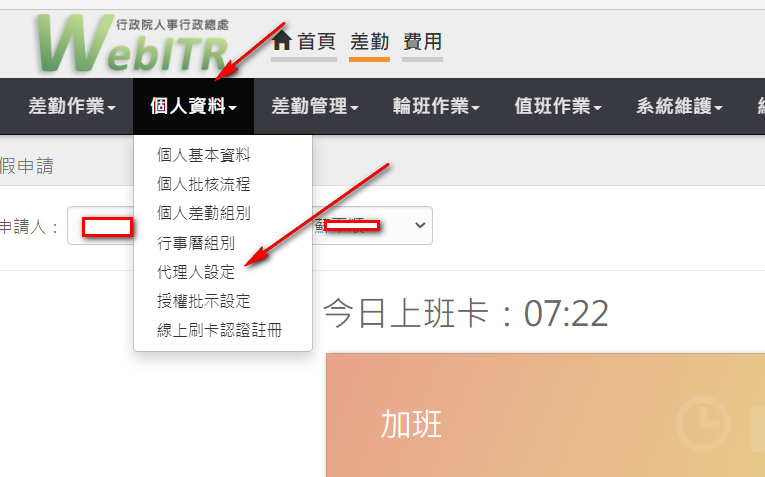 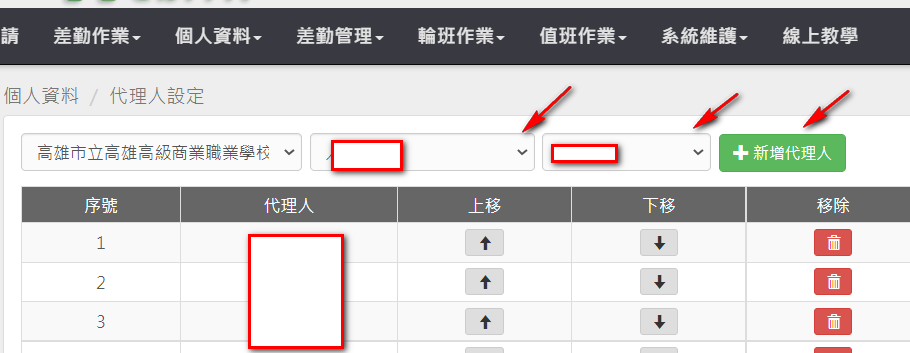 